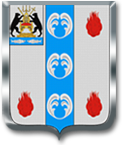 Контрольно-счетная  Палата   Поддорского муниципального районаНовгородская область, с. Поддорье, ул. Октябрьская, д.26. 175260          тел. (факс)8-816-58-71-418E- mail: ksp.pod2012@yandex.ru_________________________________________________                Заключение № 54по результатам проведения экспертно-аналитического мероприятия «Мониторинг освоения бюджетных ассигнований, предусмотренных на осуществление строительства (реконструкции), капитального ремонта, ремонта автомобильных дорог местного значения»с.Поддорье                                                                              11 ноября 2020 года1.  Основание для проведения экспертно-аналитического мероприятия: пункт 1.14 раздела 1. Плана работы Контрольно-счетной палаты Поддорского муниципального района на 2020 год     2. Предмет экспертно-аналитического (контрольного) мероприятия: процессы, связанные с освоением бюджетных ассигнований, предусмотренных в местных бюджетах, в том числе в рамках субсидий, предоставленных из областного бюджета, на строительство (реконструкцию), капитальный ремонт, ремонт автомобильных дорог местного значения (далее – строительство и ремонт дорог местного значения). 3.  Объекты экспертно-аналитического мероприятия: Администрация Поддорского муниципального района (муниципальный район и Поддорское сельское поселение), Администрация Селеевского сельского поселения, Администрация Белебелковского сельского поселения. 4. Цели экспертно-аналитического мероприятия:Цель 1. Анализ объемов бюджетных ассигнований, предусмотренных в местных бюджетах, в том числе в рамках субсидий, предоставленных из областного бюджета, на строительство и ремонт дорог местного значения, а также их кассового исполнения (по состоянию на 01.10.2020) в разрезе направлений расходования средств и источников финансового обеспечения.Цель 2. Анализ закупочной деятельности, осуществляемой муниципальными заказчиками.Цель 3. Оценка хода исполнения заключенных контрактов (договоров).Цель 4. Оценка хода реализации приоритетного регионального проекта «Дорога к дому».5.    Проверяемый период деятельности: 2020 год.6.  Сроки начала и окончания проведения экспертно-аналитического мероприятия: с 28 октября 2020 года по 11 ноября 2020 годаАнализ объемов бюджетных ассигнований, предусмотренных в местных бюджетах, в том числе в рамках субсидий, предоставленных из областного бюджета, на строительство и ремонт дорог местного значения, а также их кассового исполнения (по состоянию на 01.10.2020) в разрезе направлений расходования средств и источников финансового обеспечения	Осуществлена выборка аналитических данных по исполнению бюджетных ассигнований на строительство и ремонт дорог местного значения по состоянию на 01.10.2020 года в разрезе муниципального района и сельских поселений (приложение № 1 к заключению).      Бюджетные ассигнования на строительство и ремонт дорог местного значения в 2020 году предусмотрены за счет субсидии на формирование муниципальных дорожных фондов и субсидии бюджетам городских и сельских поселений на софинансирование расходов по реализации правовых актов Правительства Новгородской области по вопросам проектирования, строительства, реконструкции, капитального ремонта и ремонта автомобильных дорог общего пользования местного значения в бюджетах:- Поддорского муниципального района по кодам бюджетной классификации:1) 0409 15 1 02 71510 в сумме 960,000 тыс. рублей средства областного бюджета и софинансирование в сумме 60,0 тыс. рублей средства бюджета муниципального района,- Поддорского сельского поселения в рамках муниципальной программы "Совершенствование и содержание дорожного хозяйства на территории Поддорского сельского поселения на 2018-2022 годы" по кодам бюджетной классификации: 1) 0409 07 1 02 71520 в сумме 387,000 тыс. рублей средства областного бюджета и софинансирование в сумме 40,0 тыс. рублей средства бюджета сельского поселения;2) 0409 07 1 02 71540 в сумме 6 500,000 тыс. рублей средства областного бюджета и софинансирование в сумме 80,895 тыс. рублей средства бюджета сельского поселения,- Селеевского сельского поселения по кодам бюджетной классификации: 1) 0409 1100071520 в сумме 340,000 тыс. рублей средства областного бюджета и софинансирование в сумме 23,0 тыс. рублей средства бюджета сельского поселения,- Белебелковского сельского поселения по кодам бюджетной классификации: 1) 0409 1100071520 в сумме 169,000 тыс. рублей средства областного бюджета и софинансирование в сумме 9,5 тыс. рублей средства бюджета сельского поселения.       Информация о доведении лимитов бюджетных обязательств до муниципального заказчика и сроках заключения контрактов по ремонту автомобильных дорог местного значения за счет субсидии содержится в таблице 1.Таблица 1      По данным таблицы 1 следует, что лимиты бюджетных обязательств на 2020 год по субсидии на ремонт дорог местного значения доведены до муниципальных заказчиков в основном после утверждения бюджета на 2020 год и на плановый период 2021 и 2022 годов, исключением являются доведенные лимиты бюджетных обязательств до Администрации Поддорского муниципального района по Поддорскому сельскому поселению в части субсидии бюджетам городских и сельских поселений на софинансирование расходов по реализации правовых актов Правительства Новгородской области по вопросам проектирования, строительства, реконструкции, капитального ремонта и ремонта автомобильных дорог общего пользования местного значения на сумму 5065,695 тыс. рублей (в том числе средства местного бюджета 65,695 тыс. рублей) 24.08.2020 года.        Сроки заключения контрактов в основном пришлись на период с июля по октябрь 2020 года, что свидетельствует о заключении договоров значительно позже доведения лимитов бюджетных обязательств.	            Информация о наличии экономии по проведенным торговым процедурам по ремонту автомобильных дорог местного значения за счет субсидии на состоянию на 01.10.2020 года приведена в таблице 2.Таблица 2     По данным таблицы 2 следует, что по результатам проведения торговых процедур по четырем заключенным контрактам имеется экономия от 0,50 до 1 процентов на общую сумму 11,54142 тыс. рублей (в том числе субсидия областного бюджета 0,100 тыс.рублей).     В период проведения экспертно-аналитического мероприятия Администрацией Поддорского муниципального района (бюджет Поддорского сельского поселения) по результатам проведения электронного аукциона заключен муниципальный контракт от 09.10.2020 №0150300000920000011 с индивидуальным предпринимателем Умаровым Расулом Ибрагимовичем по ремонту асфальтобетонного покрытия автомобильных дорог общего пользования местного значения в рамках субсидии бюджетам городских и сельских поселений на софинансирование расходов по реализации правовых актов Правительства Новгородской области по вопросам проектирования, строительства, реконструкции, капитального ремонта и ремонта автомобильных дорог общего пользования местного значения. По результатам проведения электронных процедур получена экономия в сумме 531,89808 тыс. рублей (в том числе субсидия областного бюджета 525,14244 тыс.рублей) или  10,5 процентов от начальной максимальной цены контракта (5065,695 тыс. рублей). Сумма полученной экономии на заключение новых контрактов не направлена.     Информация о достижении показателей в натуральном выражении и процентном к плановым показателям по состоянию на 01.10.2020 года приведена в таблице 3.Таблица 3      По данным таблицы 3 следует, что показатели по соглашениям в натуральном выражении выполнены в полном объеме по двум муниципальным контрактам и по одному контракту имеется перевыполнение.Срок исполнения по муниципальному контракту от 20.07.2020 № 0150300000920000007  наступил 01.10.2020 года, но работы подрядчиком индивидуальным предпринимателем Умаровым Расулом Ибрагимовичем не выполнены в полном объеме, а объем выполненных работ не определен. В период проведения экспертно-аналитического мероприятия работы осуществлены в полном объеме на 100 процентов к плану по соглашению с нарушением срока исполнения по муниципальному контракту на 33 дня позже.      Также Администрацией Селеевского сельского поселения заключен муниципальный контракт от 06.10.2020 № 2 с ООО «Новгородстройавто» на ремонт учаска дороги общего пользования местного значения ул. Молодежная, д.Селеево Поддорского района. Работы осуществлены в полном объеме до 23.10.2020 года.	Однако наблюдается повторное нарушение срока исполнения работ «Подрядчиком» по муниципальному контракту от 09.10.2020 № 0150300000920000011 Администрации Поддорского муниципального района (бюджет Поддорского сельского поселения с индивидуальным предпринимателем Умаровым Расулом Ибрагимовичем по ремонту асфальтобетонного покрытия автомобильных дорог общего пользования местного значения в рамках субсидии бюджетам городских и сельских поселений на софинансирование расходов по реализации правовых актов Правительства Новгородской области по вопросам проектирования, строительства, реконструкции, капитального ремонта и ремонта автомобильных дорог общего пользования местного значения, так как  срок исполнения контракта наступил 10.11.2020 года, а работы по контракту не выполнены в полном объеме.    Администрацией Поддорского района муниципальный контракт не расторгнут и начата претензионная процедура в отношении к индивидуальному предпринимателю Умарову Расулу Ибрагимовичу в соответствии  с п. 5.2.раздела 5 муниципального контракта от 09.10.2020 № 0150300000920000011 .Анализ закупочной деятельности, осуществляемой муниципальными заказчиками.	     Получены положительные заключения достоверности определения сметной стоимости работ по строительству и ремонту дорог местного значения от ГАУ «Госэкспертиза Новгородской области» по всем объектам проведения работ до момента заключения муниципальных контрактов.	Фактов включения в начальную (максимальную) цену контрактов затрат на осуществление строительного контроля заказчика не выявлено.Поддорский муниципальный район       По результатам котировочной сессии 8512854, проведенной на портале поставщиков г. Москвы https://zakupki.mos.ru с 06.07.2020 12.23 по 07.07.2020 12.23, в соответствии с Федеральным законом от 05 апреля 2013 года № 44-ФЗ «О контрактной системе в сфере закупок товаров, работ, услуг для государственных и муниципальных нужд» на основании п.4 ч.1 ст. 93 Закупка объемом до 600 тысяч рублей на выполнение работ по ремонту участка автомобильной дороги общего пользования местного значения «Векшино-Гривы» Поддорского района Новгородской области определен победитель ИП Петров Андрей Анатольевич.На участие подана одна заявка от участника – Петров А.А.  В ходе сессии произошло снижение цены на 0,50 процентов от НМЦК (509 112 рублей) на сумму 2545,56 рублей. По результатам сессии заключен муниципальный контракт от 08.07.2020 № 34. Цена контракта составила 506 566,44 рублей. Определен  срок исполнения контракта до 01.09.2020 года. Работы по контракту исполнены в полном объеме 26.08.2020 года.        По результатам котировочной сессии 8514827, проведенной на портале поставщиков г. Москвы https://zakupki.mos.ru с 06.07.2020 12.19 по 07.07.2020 12.19, в соответствии с Федеральным законом от 05 апреля 2013 года № 44-ФЗ «О контрактной системе в сфере закупок товаров, работ, услуг для государственных и муниципальных нужд» на основании п.4 ч.1 ст. 93 Закупка объемом до 600 тысяч рублей на выполнение работ по ремонту деревянного моста к д. Мостище Поддорского района Новгородской области определен победитель ИП Петров Андрей Анатольевич.На участие поданы две заявки от участников.  В ходе сессии произошло снижение цены на 1,0 процент от НМЦК (510 672 рубля) на сумму 5106,72 рублей. По результатам сессии заключен муниципальный контракт с ИП Петровым Андреем Анатольевичем от 08.07.2020 № 35. Цена контракта составила 505 565,28 рублей. Определен  срок исполнения контракта до 01.09.2020 года. Работы по контракту исполнены в полном объеме 26.08.2020 года.Поддорское сельское поселениеРаспоряжением Администрации Поддорского муниципального района от 26.06.2020 № 66-рг принято решение определить поставщика путем проведения электронного аукциона на выполнение работ по ремонту асфальтобетонного покрытия ул. Полевая Поддорского района Новгородской области за счет средств бюджета Поддорского сельского поселения на сумму 1 942,355 тыс. рублей. Документация об аукционе в электронной форме на выполнение работ по ремонту асфальтобетонного покрытия ул. Полевая Поддорского района Новгородской области и извещение о проведении электронного аукциона № 0150300000920000007 размещены Муниципальным заказчиком на официальном сайте закупок http://zakupki.gov.ru 29.06.2020.  На участие в электронном аукционе подана одна заявка от участника – ИП Умарова Расула Ибрагимовича. На основании части 16 статьи 66 Федерального закона от 05 апреля 2013 года № 44-ФЗ «О контрактной системе в сфере закупок товаров, работ, услуг для государственных и муниципальных нужд» (далее - Федерального закона № 44-ФЗ)  электронный аукцион признан несостоявшимся по причине того, что на момент окончания срока подачи заявок на участие в аукционе была подана только одна заявка на участие в нем. Согласно Протоколу рассмотрения заявки электронного аукциона от 07.07.2020 № 0150300000920000007-1 на основании пункта 4 части 1 статьи 71 и пункта 25 части 1 статьи 93 Федерального закона № 44-ФЗ ИП Умаров Расул Ибрагимович признан единственным участником, подавшим заявку соответствующую требованиям Федерального закона № 44-ФЗ и документации об электронном аукционе. Таким образом, по результатам проведения конкурсных процедур экономия отсутствует.Информация об источниках финансирования по заявке:По результатам электронного аукциона заключен муниципальный контракт с ИП Умаровым Расулом Ибрагимовичем от 20.07.2020 № 0150300000920000007. Цена контракта составила 1 942 355 рублей. Определен  срок исполнения контракта до 01.10.2020 года. Работы по контракту исполнены в полном объеме  с просрочкой на 33 дня выполнения обязательств подрядчиком по контракту  02.11.2020 года.Селеевское сельское поселение           По результатам котировочной сессии 8512854, проведенной на портале поставщиков г. Москвы https://zakupki.mos.ru с 02.10.2020 10:32:55 по 05.10.2020 10:32:55, в соответствии с Федеральным законом от 05 апреля 2013 года № 44-ФЗ «О контрактной системе в сфере закупок товаров, работ, услуг для государственных и муниципальных нужд» на основании п.4 ч.1 ст. 93 Закупка объемом до 600 тысяч рублей на выполнение работ по ремонту участка автомобильной дороги общего пользования местного значения ул. Молодежная, д. Селеево Поддорского района Новгородской области определен победитель ООО «Новгородстройавто».На участие подана одна заявка от участника – ООО «Новгородстройавто». В ходе сессии произошло снижение цены на 0,50 процентов от НМЦК (599 164 рубля) на сумму 2995,82 рублей. По результатам сессии заключен муниципальный контракт от 06.10.2020 № 2. Цена контракта составила 596 168,18 рублей. Определен  срок исполнения контракта до 01.11.2020 года. Работы по контракту исполнены в полном объеме 23.10.2020 года.Белебелковское сельское поселение          По результатам котировочной сессии 8763537, проведенной на портале поставщиков г. Москвы https://zakupki.mos.ru с 18.08.2020 10:51:11 по 07.07.2020 10:51:11, в соответствии с Федеральным законом от 05 апреля 2013 года № 44-ФЗ «О контрактной системе в сфере закупок товаров, работ, услуг для государственных и муниципальных нужд» на основании п.4 ч.1 ст. 93 Закупка объемом до 600 тысяч рублей на выполнение работ по ремонту части подъезда к захоронению "Братская могила мирных жителей деревень Бычково и Починок, расстрелянных 19 декабря 1942г. у д. Бычково" Белебелковского сельского поселения Поддорского района Новгородской области определен победитель ИП Петров Андрей Анатольевич.На участие подана одна заявка от участника – Петров А.А.  В ходе сессии произошло снижение цены на 0,50 процентов от НМЦК (178 664 рубля) на сумму 893,35 рублей. По результатам сессии заключен муниципальный контракт от 19.08.2020 № 4. Цена контракта составила 177 770,68 рублей. Определен  срок исполнения контракта до 13.09.2020 года. Работы по контракту исполнены в полном объеме 13.09.2020 года.Оценка хода исполнения заключенных контрактов (договоров)      Основными проблемными вопросами, возникающими при исполнении заключенных контрактов (договоров), являются: - не соблюдения подрядными организациями графиков выполнения работ, сроков окончания работ.     Срок исполнения по муниципальному контракту от 20.07.2020 № 0150300000920000007  наступил 01.10.2020 года, но работы подрядчиком индивидуальным предпринимателем Умаровым Расулом Ибрагимовичем не выполнены в полном объеме с нарушением срока исполнения по муниципальному контракту на 33 дня позже.     В ходе проведения экспертно-аналитического мероприятия отмечено, что заключен муниципальному контракту от 09.10.2020 № 0150300000920000011 Администрации Поддорского муниципального района (бюджет Поддорского сельского поселения с индивидуальным предпринимателем Умаровым Расулом Ибрагимовичем по ремонту асфальтобетонного покрытия автомобильных дорог общего пользования местного значения в рамках субсидии бюджетам городских и сельских поселений на софинансирование расходов по реализации правовых актов Правительства Новгородской области по вопросам проектирования, строительства, реконструкции, капитального ремонта и ремонта автомобильных дорог общего пользования местного значения, так как  срок исполнения контракта наступил 10.11.2020 года, а работы по контракту не выполнены в полном объеме.        	      Информация по осуществления заказчиком функций по строительному контролю, контролю качества содержится в таблице 4.Таблица 4      Контроль качества выполненных работ проводился комиссией утвержденной органом местного самоуправления по окончании выполненных работ. Общая оценка качества работ  по пяти муниципальным контрактам удовлетворительная.       При осуществлении осмотра объемов принятых работ по ремонту асфальтобетонного покрытия ул. Полевая, с.Поддорье Поддорского района Новгородской области по муниципальному контракту от 20.07.2020 № 0150300000920000007,  осуществляемых подрядчиком индивидуальным предпринимателем Умаровым Расулом Ибрагимовичем, отмечено, что осуществлен ремонт участка дороги протяженностью 0,374 км.      Ремонт данного участка дороги осуществлялся за счет средств субсидии бюджетам городских и сельских поселений на формирование муниципальных дорожных фондов и субсидии бюджетам городских и сельских поселений на софинансирование расходов по реализации правовых актов Правительства Новгородской области по вопросам проектирования, строительства, реконструкции, капитального ремонта и ремонта автомобильных дорог общего пользования местного значения по Поддорскому сельскому поселению на общую сумму по контракту 1942,355 тыс. рублей.      Осуществлен строительный контроль по  муниципальному контракту от 20.07.2020 № 0150300000920000007 ООО «Научно-производственное объединение «Наука-Строительству».      Так как работы подрядчиком индивидуальным предпринимателем Умаровым Расулом Ибрагимовичем выполнены с нарушением срока исполнения по муниципальному контракту на 33 дня позже, Администрацией Поддорского муниципального района в адрес индивидуального предпринимателя Умарова Расула Ибрагимовича направлена претензия об уплате неустойки в связи с просрочкой исполнения обязательств, предусмотренных контрактом от 05.11.2020 № М14-2918-И. Определен размер неустойки в сумме 9080,51 рублей срок оплаты которой определен в течении 10 календарных дней с момента получения Претензии.Оценка хода реализации приоритетного регионального проекта «Дорога к дому».		Анализ объемов бюджетных ассигнований, предусмотренных в местных бюджетах на реализацию приоритетного регионального проекта «Дорога к дому» за счет субсидий из областного бюджета местным бюджетам на строительство и ремонт дорог местного значения, а также их кассового исполнения по состоянию на 01.10.2020 рассмотрен в таблице 5.Таблица 5, тыс.рублей       По Поддорскому  и Селеевскому сельским поселениям кассовый расход осуществлен в ноябре 2020 года в полном объеме запланированных средств, а именно за счет средств областного бюджета на сумму 727,0 тыс. рублей и за счет средств местных бюджетов в сумме 63,0 тыс. рублей. 	Анализ плановых и фактически исполненных значений показателей результативности, установленных соглашениями о предоставлении субсидий на строительство и ремонт дорог местного значения представлен в таблице 6. Таблица 6        По данным таблицы 6 следует, что показатели по соглашениям в натуральном выражении выполнены в полном объеме по двум муниципальным контрактам.        Срок исполнения по муниципальному контракту от 20.07.2020 № 0150300000920000007  наступил 01.10.2020 года, но работы подрядчиком индивидуальным предпринимателем Умаровым Расулом Ибрагимовичем не выполнены в полном объеме, а объем выполненных работ не определен. В период проведения экспертно-аналитического мероприятия работы осуществлены в полном объеме на 100 процентов к плану по соглашению с нарушением срока исполнения по муниципальному контракту на 33 дня позже.      Также Администрацией Селеевского сельского поселения заключен муниципальный контракт от 06.10.2020 № 2 с ООО «Новгородстройавто» на ремонт учаска дороги общего пользования местного значения ул. Молодежная, д.Селеево Поддорского района. Работы осуществлены в полном объеме до 23.10.2020 года.        По результатам проведенного экспертно-аналитического мероприятия «Мониторинг освоения бюджетных ассигнований, предусмотренных на осуществление строительства (реконструкции), капитального ремонта, ремонта автомобильных дорог местного значения» сделаны следующие ВЫВОДЫ:По состоянию на 01.10.2020 года сложился высокий уровень освоения средств по Поддорскому муниципальному району и по Белебелковскому сельскому поселению. Обеспечено стопроцентное достижение показателей в натуральном выражении.За период с 01.10.2020 по 11.11.2020 достижении показателей в натуральном выражении по Поддорскому сельскому поселению по ремонту участка дороги за счет средств субсидии бюджетам городских и сельских поселений на формирование муниципальных дорожных фондов и субсидии бюджетам городских и сельских поселений на софинансирование расходов по реализации правовых актов Правительства Новгородской области по вопросам проектирования, строительства, реконструкции, капитального ремонта и ремонта автомобильных дорог общего пользования местного значения по Поддорскому сельскому поселению на общую сумму по контракту 1942,355 тыс. рублей. А также по Селеевскому сельскому поселению обеспечено стопроцентное достижение показателей в натуральном выражении в октябре 2020 года.По состоянию на 01.10.2020 года в целях освоения бюджетных средств субсидии бюджетам городских и сельских поселений на формирование муниципальных дорожных фондов и субсидии бюджетам городских и сельских поселений на софинансирование расходов по реализации правовых актов Правительства Новгородской области по вопросам проектирования, строительства, реконструкции, капитального ремонта и ремонта автомобильных дорог общего пользования местного значения заключено муниципальных контрактов:- Поддорский муниципальный район – два контракта на общую сумму 1012,13172 тыс. рублей при плановых показателях 1020,0 тыс. рублей, в том числе по региональному проекту «Дорога к дому» один контракт на сумму 505,56528 тыс. рублей.- Белебелковское сельское поселение – один муниципальный контракт по региональному проекту «Дорога к дому» на общую сумму 177,77068 тыс. рублей при плане 178,5 тыс. рублей.- Поддорское сельское поселение – один муниципальный контракт на общую сумму 1942,355 тыс. рублей при плановых показателях 7007,895 тыс. рублей, в том числе по региональному проекту «Дорога к дому» на сумму 427,0тыс. рублей.4.  За период с 01.10.2020 по 11.11.2020 в целях освоения бюджетных средств субсидии бюджетам городских и сельских поселений на формирование муниципальных дорожных фондов и субсидии бюджетам городских и сельских поселений на софинансирование расходов по реализации правовых актов Правительства Новгородской области по вопросам проектирования, строительства, реконструкции, капитального ремонта и ремонта автомобильных дорог общего пользования местного значения заключено муниципальных контрактов:- Поддорское сельское поселение – один муниципальный контракт на общую сумму 1942,355 тыс. рублей при плановых показателях 7007,895 тыс. рублей, в том числе по региональному проекту «Дорога к дому» на сумму 427,0тыс. рублей.- Селеевское сельское поселение - один муниципальный контракт на общую сумму 596,16818 тыс. рублей, в том числе по региональному проекту «Дорога к дому» на общую сумму 363,0 тыс. рублей при плане 363,0 тыс. рублей.5. Срок исполнения по муниципальному контракту от 20.07.2020 № 0150300000920000007  наступил 01.10.2020 года, но работы подрядчиком индивидуальным предпринимателем Умаровым Расулом Ибрагимовичем не выполнены в полном объеме, а объем выполненных работ не определен. В период проведения экспертно-аналитического мероприятия работы осуществлены в полном объеме на 100 процентов к плану по соглашению с нарушением срока исполнения по муниципальному контракту на 33 дня позже.6. Осуществлен строительный контроль по  муниципальному контракту от 20.07.2020 № 0150300000920000007 ООО «Научно-производственное объединение «Наука-Строительству».7. Лимиты бюджетных обязательств на 2020 год по субсидии на ремонт дорог местного значения доведены до муниципальных заказчиков в основном после утверждения бюджета на 2020 год и на плановый период 2021 и 2022 годов, исключением являются доведенные лимиты бюджетных обязательств до Администрации Поддорского муниципального района по Поддорскому сельскому поселению в части субсидии бюджетам городских и сельских поселений на софинансирование расходов по реализации правовых актов Правительства Новгородской области по вопросам проектирования, строительства, реконструкции, капитального ремонта и ремонта автомобильных дорог общего пользования местного значения на сумму 5065,695 тыс. рублей (в том числе средства местного бюджета 65,695 тыс. рублей) 24.08.2020 года.8. Основными проблемными вопросами, возникающими при исполнении заключенных контрактов (договоров), являются:           - не соблюдения подрядными организациями графиков выполнения            работ, сроков окончания работ. Предложения:Обеспечить усиление работы контрактной службы в части своевременного заключения контрактов, без затягивания сроков размещения извещений о закупке.Администрации Поддорского муниципального района принять меры по устранению нарушений условий контрактов.Председатель          Контрольно-счетнойПалаты Поддорскогомуниципального района                                                   Т.Г.Семенова Наименование муниципального заказчикаКод бюджетной классификацииДоведенные лимиты бюджетных обязательствДоведенные лимиты бюджетных обязательствЗаключенные контрактыЗаключенные контрактыНаименование муниципального заказчикаКод бюджетной классификациидатаСумма, тыс. рублейдатаСумма, тыс. рублейАдминистрация Поддорского муниципального района0409 15 1 02 715100409 15 1 02 S151020.12.201920.12.2019960,00060,00008.07.202008.07.2020506,56644505,56528Администрация Поддорского муниципального района (Поддорское сельское поселение)0409 07 1 02 715200409 07 1 02 S15200409 07 1 02 71540 0409 07 1 02 S15400409 07 1 02 715400409 07 1 02 S154020.12.201920.12.201920.12.201920.12.201924.08.202024.08.2020387,00040,0001500,00015,2005000,00065,69520.08.2020_______09.10.20201 942,355________4533,79692Администрация Селеевского сельского поселения0409 06 0 01 715200409 06 0 01 S152010.12.201910.12.2019340,00023,00006.10.20205996,16818Администрация Белебелковского сельского поселения0409 02 0 01 715200409 02 0 01 S152030.12.201930.12.2019169,0009,50019.08.2020177,77068Наименование муниципального заказчикаТорговая процедураНачальная (максимальная) цена контракта, рублейЦена по заключенному контракту, рублейЭкономия, рублей (%)Администрация Поддорского муниципального района1) Котировочная сессия 85128542) котировочная сессия 8514827509 112,00510 672,00506 566,44505 565,282545,56 (0,50)5 106,72 (1)Администрация Поддорского муниципального района (Поддорское сельское поселение)Электронный аукцион1 942 355,001 942 355,000,00(0)Администрация Селеевского сельского поселенияКотировочная сессия 85911091599 164,00596 168,182995,82 (0,50)Администрация Белебелковского сельского поселенияКотировочная сессия 8763537178 664,00177 770,68893,32 (0,50)Наименование муниципального заказчикаМуниципальный контрактМуниципальный контрактМощность, км/кв.мМощность, км/кв.мМощность, км/кв.мНаименование муниципального заказчикадатаномерплановая (по соглашению)фактическаяПроцент выпол-ненияАдминистрация Поддорского муниципального района08.07.202008.07.202034350,3/12000,011/440,4/16000,011/44133,3100Администрация Поддорского муниципального района (Поддорское сельское поселение)20.07.202020.07.2020-01503000009200000070150300000920000007-0,084/4650,290/16510/00/000Администрация Селеевского сельского поселения--0,090/36000Администрация Белебелковского сельского поселения19.08.202040,8/32000,8/3200100Код бюджетной классификации На 2020 год, ₽ На 2021 год, ₽ На 2022 год, ₽ На последующие годы, ₽Всего, ₽300040907102S1540244 15 200,00 0,00 0,00 0,00 15 200,00 30004090710271520244 387 000,00 0,00 0,00 0,00 387 000,00 300040907102S1520244 40 000,00 0,00 0,00 0,00 40 000,00 30004090710271540244 1 500 000,00 0,00 0,00 0,00 1 500 000,00 30004090710299990244 155,00 0,00 0,00 0,00 155,00 Итого (5 записей): 1,942,355,00 0,00 0,00 0,00 1,942,355,00 Наименование муниципального заказчикаМуниципальный контракт на выполнение работ по ремонту автодорогМуниципальный контракт на выполнение работ по ремонту автодорогНаименование организации, осуществляющей контрольДата и номер  актаРезультат контроляНаименование муниципального заказчикадатаномерНаименование организации, осуществляющей контрольДата и номер  актаРезультат контроля123456Администрация Поддорского муниципального района08.07.202008.07.20203435Комиссия, утвержденная распоряжением Администрации Поддорского муниципального района поселения от 25.09.2020 № 7-рг26.08.2020 № б/н,26.08.2020 № б/нОбщая оценка качества работ по ремонту участка автомобильной дороги общего пользования местного значения «Векшино-Гривы» удовлетворительная,Общая оценка качества работ работ по ремонту деревянного моста к д. Мостище удовлетворительнаяАдминистрация Поддорского муниципального района (Поддорское сельское поселение)20.07.20200150300000920000007-ООО «Научно-производственное объединение «Наука-Строительству»14.10.2020 №1,28.10.2020 №2,28.10.2020 №3Разрешается розлив вяжущих материалов, Разрешается устройство второго слоя асфальтобетона,Разрешается устройство выравнивающего слоя асфальтобетонной смеси123456Администрация Селеевского сельского поселения06.10.20202Комиссия, утвержденная распоряжением Администрации Селеевского сельского поселения от 25.09.2020 № 7-ргАкт от 23.10.2020Общая оценка качества работ удовлетворительнаяАдминистрация Белебелковского сельского поселения19.08.20204Комиссия, утвержденная распоряжением Администрации Белебелковского сельского поселения от 13.010.2017 № 25аАкт от 14.09.2020Общая оценка качества работ удовлетворительная№ п/пНаименование органа местного самоуправленияУтвержденный объем бюджетных ассигнований на 2020 годУтвержденный объем бюджетных ассигнований на 2020 годУтвержденный объем бюджетных ассигнований на 2020 годКассовое исполнение по состоянию на 01.10.2020Кассовое исполнение по состоянию на 01.10.2020Кассовое исполнение по состоянию на 01.10.2020Неиспользованные бюджетные ассигнованияНеиспользованные бюджетные ассигнованияНеиспользованные бюджетные ассигнования№ п/пНаименование органа местного самоуправлениявсегообластной бюджетмест-ный бюджетвсегообластной бюджетмест-ный бюджетвсегообластной бюджетместный бюджет1Поддорский муниципальный район510,0480,030,0505,56528480,025,565284,434720,004,434722Поддорское сельское поселение427,0387,040,00,00,00,0427,0387,040,03Селеевское сельское поселение363,0340,023,00,000,00,0363,0340,023,04Белебелковское сельское поселение178,5169,09,5177,8168,98,90,70,10,6Всего по региональному проекту «Дорога к дому»Всего по региональному проекту «Дорога к дому»1478,51376,0102,5683,36528648,934,46528795,13472727,168,03472Наименование муниципального заказчикаМуниципальный контрактМуниципальный контрактМощность, км/кв.мМощность, км/кв.мМощность, км/кв.мНаименование муниципального заказчикадатаномерплановая (по соглашению)фактическаяПроцент выпол-ненияАдминистрация Поддорского муниципального района08.07.2020350,011/440,011/44100Администрация Поддорского муниципального района (Поддорское сельское поселение)20.07.202001503000009200000070,084/4650/00Администрация Селеевского сельского поселения--0,090/36000Администрация Белебелковского сельского поселения19.08.202040,8/32000,8/3200100